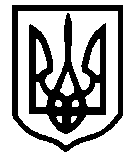 ШЕВЧЕНКІВСЬКА районна В містІ києвІ ДеРЖАВНА АДМІНІСТРАЦІЯСПОСТЕРЕЖНА КОМІСІЯ01030, м. Київ, вул. Б. Хмельницького, 24ПОСТАНОВА №2спостережної комісії при Шевченківській районній в місті Києві державній адміністрації від 10.02.2022ПРИСУТНІ:- Чуздюк Олег Олексійович – заступник голови Шевченківської районної в    місті Києві державної адміністрації, голова комісії;- Новіков Володимир Євгенович – заступник голови спілки ветеранів Афганістану Шевченківського району в місті Києві “Місія”, заступник голови комісії, член комісії (за згодою);- Ручка Іван Михайлович – керівник служби соціального патронажу дітей та молодих людей, які перебувають у конфлікті із законом Шевченківського районного в місті Києві центру соціальних служб, секретар комісії;- Бейлик Вадим Борисович – головний спеціаліст відділу по взаємодії з правоохоронними органами Шевченківської районної в місті Києві державної адміністрації, член комісії.- Кулєшова Людмила Григорівна – член Київської міської громадської організації “Жінки Оболоні”, член комісії (за згодою).- Некрасова Надія Михайлівна – голова правління ГО “Фонд КРІМІНОН – НАДІЯ”, член комісії (за згодою);ВІДСУТНІ:- Лисенко Юлія Анатоліївна – головний спеціаліст юридичного відділу Шевченківської районної в місті Києві державної адміністрації;- Третяк Оксана Олександрівна – Начальник відділу профілактичної, організаційно – виховної, методичної роботи та контролю за спеціальними установами служби у справах дітей та сім’ї Шевченківської районної в місті Києві державної адміністрації, член комісії;- Борисова Олександра Володимирівна – голова правління Міжнародного благодійного фонду “ВІА КОНКОРДІА”, член комісії (за згодою);- Скороход Руслан Леонідович – представник благодійного Фонду Девіда Лінча в Україні – директор благодійного Фонду “Скороход”, член комісії (за згодою)ЗАПРОШЕНІПрисутні:Джумачук Анастасія Тарасівна - начальник відділу з питань ресоціалізації по центральному регіону управління забезпечення діяльності у Центральному регіоні Департаменту з питань виконання кримінальних покарань Міністерства юстиції.Василишин Олена Василівна – в.о. начальника Шевченківського РВ філії ДУ “Центр пробації” в місті Києві та Київський області.ПОРЯДОК ДЕННИЙВступне слово голови спостережної комісії при Шевченківській районній в місті Києві державній адміністрації – Чуздюка Олега ОлексійовичаІнформує –Чуздюк О.О.–  голова комісії Звітування членів комісії, які відвідали засідання комісії по умовно-достроковому звільненню в ДУ “Київський слідчий ізолятор”Інформуть – Новіков В.Є., Третяк О.О., Борисова О.В. – члени комісії.Обговорення та затвердження плану роботи спостережної комісії на 2022 рік.Інформує –Чуздюк О.О.  –  голова комісіїЗвіт про проведено роботу за 2021 рік Шевченківського РВ філії ДУ “Центр пробації” в місті Києві та Київський області.Інформує – Василишин О.В. – в.о. начальника Шевченківського РВ філії ДУ “Центр пробації” в місті Києві та Київський області. Інше.1. СЛУХАЛИ:   Чуздюка О.О.  – голову спостережної комісії, який виступив зі вступним словом.ВИРІШИЛИ:Інформацію прийняти до відома.2. СЛУХАЛИ:Новікова В.Є. – члена спостережної комісії, який проінформував, що 25.01.2022 на комісії по умовно – достроковому звільненню в ДУ “Київський слідчий ізолятор” розглядали 4 засуджені особи до яких можна застосувати пільгу згідно ст.82 та ст. 101 Кримінального кодексу України. Дані особи звернулись до адміністрації установи з проханням не застосовувати до них пільгу.ВИРІШИЛИ:Іформацію прийняти до відома.3. СЛУХАЛИ:Чуздюк О.О. – голову спостережної комісії, який запропонував включити в план роботи спостережної комісії на 2022 рік наступні пропозиції:Проведення круглих столів за участю департаменту з питань виконання кримінальних покарань, громадських організацій щодо проблемних питань, які виникають в процесі діяльності спостережної комісії з ДУ “Київський слідчий ізолятор”;Заслуховування квартальних звітів пробації, структурних підрозділів Шевченківської в місті Києві державної адміністрації про підготовку засуджених осіб до звільнення;Розроблення комплексу заходів щодо підвищення правового та соціального захисту персоналу ДУ “Київський слідчий ізолятор”;Залучення громадських організацій, професійно – технічних установ до процесу професійно - технічного навчання засуджених осіб.ВИРІШИЛИ:Інформацію прийняти до відома та включити в план роботи на 2022 рік.4. СЛУХАЛИ:Василишин О.В. - в.о. начальника Шевченківського РВ філії ДУ “Центр пробації” в місті Києві та Київський області, яка звітувала про проведену роботу за 2021 рік. Також, Василишин О.В. звернулась до спостережної комісії з проханням посприяти в розширені переліку робіт для осіб, які засуджені до покарання у вигляді виправних робіт.ВИРІШИЛИ:Інформацію прияти до відома. 5. СЛУХАЛИ:Кулєшову Л.Г. – члена спостережної комісії, яка запропонувала провести святковий концерт для засуджених в ДУ “Київський слідчий ізолятор” присвячений до “Міжнародного жіночого дня”.ВИРІШИЛИ:Кулєшовій Л.Г. опрацювати з ДУ “Київський слідчий ізолятор” можливість проведення святкового концерту присвяченого до “Міжнародного жіночого дня”.СЛУХАЛИ:Чуздюка О.О. – голову спостережної комісії, який запропонував підтримати подання Київської міської державної адміністрації до Міністрерства культури та інформаційної політики України щодо погодження нагородження Кулешової Л.Г. Орденом Княгині Ольги III ступеня. ВИРІШИЛИ:За – 6Проти - 0Утримались - 0Не голосували – 4Рішення не прийнято.Ручці І.М. – секретарю спостережної комісії, підготувати та направити лист до Міністерства культури та інформаційної політики України з проханням підтримати подання, врахувати вагомий внесок Кулєшової Л.Г. в діяльності спостережної комісії та організації проведення культурно – виховної роботи для засуджених в ДУ “Київський слідчий ізолятор”.СЛУХАЛИ:Чуздюка О.О. – голову спостережної комісії, який запропонував відвідати комісію по умовно – достроковому звільненню осіб в ДУ “Київський слідчий ізолятор”, яка відбудеться 09.03.2022.ВИРИШІЛИ:Некрасовій Н.М. та Кулєшовій Л.Г. – членам спостережної комісії, відвідати 09.03.2022 ДУ “Київський слідчий ізолятор” та прийняти участь в комісії по умовно – достроковому звільненню.Голова спостережної комісії                                                          Олег ЧУЗДЮКСекретар спостережної комісії                                                       Іван РУЧКА